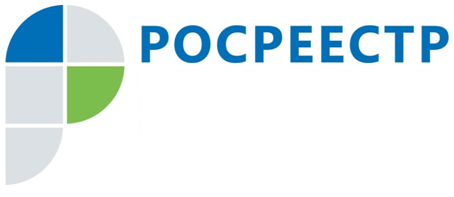 #РосреестрРосреестр: Сервис «Земля для стройки»Управление Росреестра по Чеченской Республике продолжает работу по сбору данных для сервиса «Земля для стройки», запущенного Росреестром в 2020 году и который реализуется в Чеченской Республике при участии Управления и республиканских органов власти. Информация о выявленных территориях отображается на публичной кадастровой карте на сайте Росреестра.На публичной кадастровой карте размещаются сведения о выявленных более чем 17 тыс. участках на территории Чеченской Республики. В оборот уже вовлечено 257 участков площадью 76,2 га.«За все время работы Оперативного штаба под жилищное строительство отобрано порядка 17 тысяч земельных участков и территорий в Чеченской Республике, общей площадью более 3 тыс. га, из них вовлечены 257 участков площадью 76 га, - сообщил заместитель руководителя Управления Росреестра по Чеченской Республике Абу Шаипов. Заместитель руководителя Управления Росреестра по Чеченской РеспубликеА.Л. Шаипов